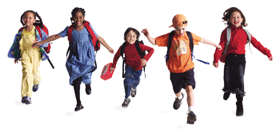 Child Fatality Review Panel Retreat-Meeting AgendaDunkin Donuts/Yard Goat Stadium 1214 Main StreetHartford, CT October 23, 20199:15-1:30pmWelcome to Dunkin Donuts Park—Coffee/Muffins/DonutsIntroductions—(Your name/Your Role)Business (Minute August Nov-Dec Meeting Dates)Family First Prevention Services Act (Teri Covington-Within Our Reach)Today will be successful if______________.Historical Overview of CFRP (Kirsten Bechtel)Intersection with other review process and initiatives (Faith Vos Winkel)Overview of  Statutory Authority of CFRP (Sarah Eagan)Refine/Refresh/Renew—Team Roles—CFRP Membership—Case Reviews/PreparationSpecial Issues and Populations—What’s possible (Teri Covington) Moving Findings to Action-Next Steps